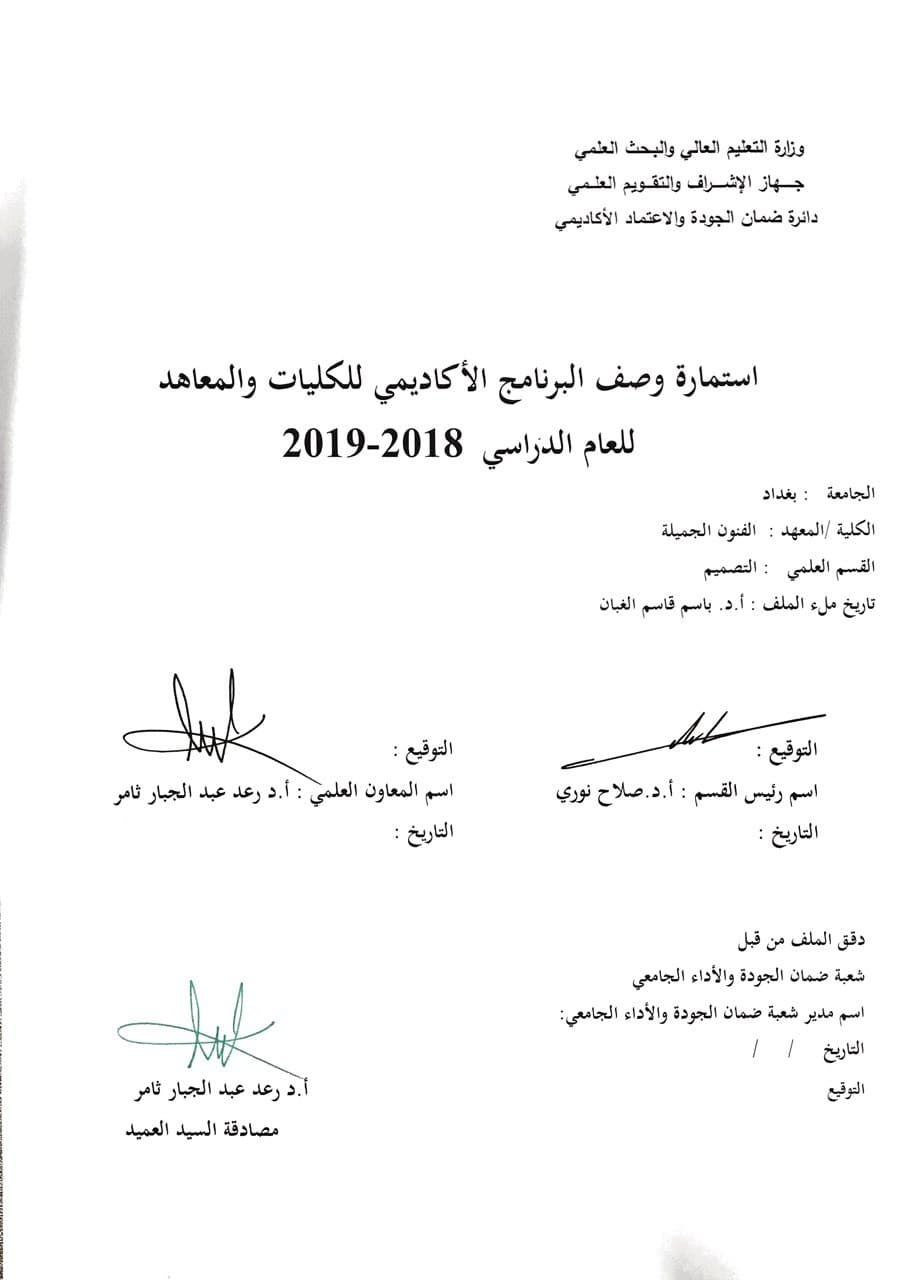 وصف البرنامج الأكاديمي نموذج وصف المقرروصف المقرريوفر وصف البرنامج الأكاديمي هذا  ايجازاً مقتضياً لأهم خصائص البرنامج ومخرجات التعلم المتوقعة من الطالب تحقيقها مبرهناً عما إذا كان قد حقق الاستفادة القصوى من الفرص المتاحة . ويصاحبه وصف لكل مقرر ضمن البرنامجالمؤسسة التعليميةجامعة بغداد / كلية الفنون الجميلةالقسم العلمي / المركز قسم التصميم / فرع تصميم الاقمشةاسم البرنامج الأكاديمي او المهنياسس تصميم  الاقمشة والازياء / تطبيقي / ثاني تصميم الاقمشة اسم الشهادة النهائية بكالوريوس تصميم الاقمشةالنظام الدراسي :سنوي /مقررات/اخرى  سنويبرنامج الاعتماد المعتمد  نظام الوحداتالمؤثرات الخارجية الأخرى والمادة النظرية المصورات ،ووسائل الايضاح تاريخ إعداد الوصف 1-2-2019أهداف البرنامج الأكاديميأهداف البرنامج الأكاديمي•	تعرف الطلبة على ماهية تصميم الاقمشة ووظائفه المتعددة .  •	تعرف الطلبة على تقنيات التصميم التنفيذي والعناصروالاسس المتبعه   للتكرار وطرقه ووسائله المتعددة وكيفية تطبيق تصاميم اقمشة متعددة باختلاف النشاط الوظيفي . •	تعرف الطلبة على ماهية تصميم الاقمشة ووظائفه المتعددة .  •	تعرف الطلبة على تقنيات التصميم التنفيذي والعناصروالاسس المتبعه   للتكرار وطرقه ووسائله المتعددة وكيفية تطبيق تصاميم اقمشة متعددة باختلاف النشاط الوظيفي .  مخرجات البرنامج المطلوبة وطرائق التعليم والتعلم والتقييمأ-ا الاهداف المعرفية . أ1- معرفة ودراسة ماهيه الاسس والعناصر في  تصميم الاقمشة ووسائلها التطبيقية. أ2- معرفة تطبيقية لانواع العناصر والاسس لتصميم الاقمشة  . أ3- معرفة تطبيقية لتعددية الادائية لتصاميم الاقمشة باختلاف الانشطة الوظيفية في تصميم الازياء، المفارش ، الستائر ...الخ أ4- معرفة تطبيقية للاساليب التصميمية واختلافاتها الشكلية في تصميم الاقمشة.  ب -الاهداف المهاراتية الخاصة بالبرنامج : ب 1 - الاطلاع ومعرفة الخصائص وامكانياتها الفنية التطبيقية لتصميم الاقمشة  . ب 2 – المعرفة والاطلاع والتطبيق والكيفيات والطرق المستخدمة في تصاميم الاقمشة  .  ب 3 - المعرفة والاطلاع  عن اختلاف البنى التصميمية لتصميم الاقمشة كوحدات التصميم المكرر والتصميم المحدد السائد.       طرائق التعليم والتعلم •	التعلم وفق المادة النظرية الموضوعية للتطبيق . •	التعلم من خلال عرض المحتوى الموضوعي والتطبيقي كمصورات توضيحية . التعلم من خلال الخصائص الفنية لتصميم الاقمشة والتطبيق بطريقة التجميع .     طرائق التقييم •	الاختبار الصفي التنفيذي والمناقشه الموضوعية لفكرة الموضوع  •	الواجبات لاعداد تصاميم اقمشة حسب نوع الاسلوب •	التطبيقات البيتية_ اعداد تصاميم اقمشة  ج-الاهداف الوجدانية والقيمية :       ج1- تعلم كيفية اختيار المفردات والاشكال والصور وتجميعها واجراء المعالجات وفق خصائص تصميم الاقمشة .    ج2-  تحقيق التواصل والتفاعل الموضوعي من خلال توجيه الاسئلة بين الاستاذ والطالب وبين الطلبة    ج3- معرفة واطلاع على المستجدات والتطورات التصميمية والتقنية الحديثة وتطبيقاتها في تصميم الاقمشة .    طرائق التعليم والتعلم •	المادة النظرية •	الاساليب الحديثة  في عرض المصورات والاشكال التوضيحية بحسب المادة الموضوعية •	مناقشة مستجدات صناعة وتقنيات الطباعة في تصميم الاقمشة .   طرائق التقييم •	الامتحان الاختباري الشهري•	تقارير التطبيقية واعداد التصاميم •	التقييم من خلال الحضور والتفاعل في الصفد -المهارات العامة والتأهيلية المنقولة (المهارات الأخرى المتعلقة بقابلية التوظيف والتطور الشخصي).د1- رفع تقارير الطلبة عن تقنيات التصميم للاقمشة باختلاف الوظائف والانشطة وكيفيات التنفيذ باختلاف المجال التطبيقي  .د2 طرح تصاميم الاشكال والمفردات المصصمة وفق مفاهيم موضوعية محددة وربطها بالغرض الوظيفي ( ملابس ، اثاث ، ستائر ..... الخ  ) كنشاط ادائي .د3- معرفة اهم الفنون المعاصرة وتطبيقها في تصاميم الاقمشة. د -المهارات العامة والتأهيلية المنقولة (المهارات الأخرى المتعلقة بقابلية التوظيف والتطور الشخصي).د1- رفع تقارير الطلبة عن تقنيات التصميم للاقمشة باختلاف الوظائف والانشطة وكيفيات التنفيذ باختلاف المجال التطبيقي  .د2 طرح تصاميم الاشكال والمفردات المصصمة وفق مفاهيم موضوعية محددة وربطها بالغرض الوظيفي ( ملابس ، اثاث ، ستائر ..... الخ  ) كنشاط ادائي .د3- معرفة اهم الفنون المعاصرة وتطبيقها في تصاميم الاقمشة. د -المهارات العامة والتأهيلية المنقولة (المهارات الأخرى المتعلقة بقابلية التوظيف والتطور الشخصي).د1- رفع تقارير الطلبة عن تقنيات التصميم للاقمشة باختلاف الوظائف والانشطة وكيفيات التنفيذ باختلاف المجال التطبيقي  .د2 طرح تصاميم الاشكال والمفردات المصصمة وفق مفاهيم موضوعية محددة وربطها بالغرض الوظيفي ( ملابس ، اثاث ، ستائر ..... الخ  ) كنشاط ادائي .د3- معرفة اهم الفنون المعاصرة وتطبيقها في تصاميم الاقمشة. د -المهارات العامة والتأهيلية المنقولة (المهارات الأخرى المتعلقة بقابلية التوظيف والتطور الشخصي).د1- رفع تقارير الطلبة عن تقنيات التصميم للاقمشة باختلاف الوظائف والانشطة وكيفيات التنفيذ باختلاف المجال التطبيقي  .د2 طرح تصاميم الاشكال والمفردات المصصمة وفق مفاهيم موضوعية محددة وربطها بالغرض الوظيفي ( ملابس ، اثاث ، ستائر ..... الخ  ) كنشاط ادائي .د3- معرفة اهم الفنون المعاصرة وتطبيقها في تصاميم الاقمشة. د -المهارات العامة والتأهيلية المنقولة (المهارات الأخرى المتعلقة بقابلية التوظيف والتطور الشخصي).د1- رفع تقارير الطلبة عن تقنيات التصميم للاقمشة باختلاف الوظائف والانشطة وكيفيات التنفيذ باختلاف المجال التطبيقي  .د2 طرح تصاميم الاشكال والمفردات المصصمة وفق مفاهيم موضوعية محددة وربطها بالغرض الوظيفي ( ملابس ، اثاث ، ستائر ..... الخ  ) كنشاط ادائي .د3- معرفة اهم الفنون المعاصرة وتطبيقها في تصاميم الاقمشة. بنية البرنامج بنية البرنامج بنية البرنامج بنية البرنامج بنية البرنامج المرحلة الدراسيةرمز المقرر أو المساقاسم المقرر أو المساقالساعات المعتمدةالساعات المعتمدةالثانية  / تصميم الاقمشة اسس تصميم الاقمشة والازياءنظريعملي(30) ساعة نطري (120) ساعة عملي (30) ساعة نطري (120) ساعة عملي التخطيط للتطور الشخصيمعرفة  الاسس  والعناصرةوالا ساليب وتقنيات التكرار التنفيذي وخصائصه وميزاته في تصميم الاقمشة وكيفية التطبيق في تصميم الاقمشة  وحسب الانشطة الوظيفية وتاثيراتها الشكلية والاستفادة منها في عرضها واضافتها الى المادة الدراسية وفق مصادرها العلمية .معيار القبول (وضع الأنظمة المتعلقة بالالتحاق بالكلية أو المعهد)الطالب خريج دراسة علمية او ادبية اومعهد فنون جميلة او معهد الفنون التطبيقية او اعدادية صناعةأهم مصادر المعلومات عن البرنامجالمدخل في تصميم الأقمشة وطباعتها مصادر الاشتقاقات التصميمية وامكانية توظيفها في تصاميم الأقمشة والأزياء التصميم بنية نظام العلاقات المنسوجات وتصميم الأزياء مخطط مهارات المنهجمخطط مهارات المنهجمخطط مهارات المنهجمخطط مهارات المنهجمخطط مهارات المنهجمخطط مهارات المنهجمخطط مهارات المنهجمخطط مهارات المنهجمخطط مهارات المنهجمخطط مهارات المنهجمخطط مهارات المنهجمخطط مهارات المنهجمخطط مهارات المنهجمخطط مهارات المنهجمخطط مهارات المنهجمخطط مهارات المنهجمخطط مهارات المنهجمخطط مهارات المنهجمخطط مهارات المنهجمخطط مهارات المنهجيرجى وضع اشارة في المربعات المقابلة لمخرجات التعلم الفردية من البرنامج الخاضعة للتقييميرجى وضع اشارة في المربعات المقابلة لمخرجات التعلم الفردية من البرنامج الخاضعة للتقييميرجى وضع اشارة في المربعات المقابلة لمخرجات التعلم الفردية من البرنامج الخاضعة للتقييميرجى وضع اشارة في المربعات المقابلة لمخرجات التعلم الفردية من البرنامج الخاضعة للتقييميرجى وضع اشارة في المربعات المقابلة لمخرجات التعلم الفردية من البرنامج الخاضعة للتقييميرجى وضع اشارة في المربعات المقابلة لمخرجات التعلم الفردية من البرنامج الخاضعة للتقييميرجى وضع اشارة في المربعات المقابلة لمخرجات التعلم الفردية من البرنامج الخاضعة للتقييميرجى وضع اشارة في المربعات المقابلة لمخرجات التعلم الفردية من البرنامج الخاضعة للتقييميرجى وضع اشارة في المربعات المقابلة لمخرجات التعلم الفردية من البرنامج الخاضعة للتقييميرجى وضع اشارة في المربعات المقابلة لمخرجات التعلم الفردية من البرنامج الخاضعة للتقييميرجى وضع اشارة في المربعات المقابلة لمخرجات التعلم الفردية من البرنامج الخاضعة للتقييميرجى وضع اشارة في المربعات المقابلة لمخرجات التعلم الفردية من البرنامج الخاضعة للتقييميرجى وضع اشارة في المربعات المقابلة لمخرجات التعلم الفردية من البرنامج الخاضعة للتقييميرجى وضع اشارة في المربعات المقابلة لمخرجات التعلم الفردية من البرنامج الخاضعة للتقييميرجى وضع اشارة في المربعات المقابلة لمخرجات التعلم الفردية من البرنامج الخاضعة للتقييميرجى وضع اشارة في المربعات المقابلة لمخرجات التعلم الفردية من البرنامج الخاضعة للتقييميرجى وضع اشارة في المربعات المقابلة لمخرجات التعلم الفردية من البرنامج الخاضعة للتقييميرجى وضع اشارة في المربعات المقابلة لمخرجات التعلم الفردية من البرنامج الخاضعة للتقييميرجى وضع اشارة في المربعات المقابلة لمخرجات التعلم الفردية من البرنامج الخاضعة للتقييميرجى وضع اشارة في المربعات المقابلة لمخرجات التعلم الفردية من البرنامج الخاضعة للتقييممخرجات التعلم المطلوبة من البرنامجمخرجات التعلم المطلوبة من البرنامجمخرجات التعلم المطلوبة من البرنامجمخرجات التعلم المطلوبة من البرنامجمخرجات التعلم المطلوبة من البرنامجمخرجات التعلم المطلوبة من البرنامجمخرجات التعلم المطلوبة من البرنامجمخرجات التعلم المطلوبة من البرنامجمخرجات التعلم المطلوبة من البرنامجمخرجات التعلم المطلوبة من البرنامجمخرجات التعلم المطلوبة من البرنامجمخرجات التعلم المطلوبة من البرنامجمخرجات التعلم المطلوبة من البرنامجمخرجات التعلم المطلوبة من البرنامجمخرجات التعلم المطلوبة من البرنامجمخرجات التعلم المطلوبة من البرنامجالسنة / المستوىرمز المقرراسم المقررأساسيأم اختياريالاهداف المعرفيةالاهداف المعرفيةالاهداف المعرفيةالاهداف المعرفيةالاهداف المهاراتية الخاصة بالبرنامجالاهداف المهاراتية الخاصة بالبرنامجالاهداف المهاراتية الخاصة بالبرنامجالاهداف المهاراتية الخاصة بالبرنامجالاهداف الوجدانية والقيميةالاهداف الوجدانية والقيميةالاهداف الوجدانية والقيميةالاهداف الوجدانية والقيميةالمهارات العامة والتأهيلية المنقولة(المهارات الأخرى المتعلقة بقابلية التوظيف والتطور الشخصي)المهارات العامة والتأهيلية المنقولة(المهارات الأخرى المتعلقة بقابلية التوظيف والتطور الشخصي)المهارات العامة والتأهيلية المنقولة(المهارات الأخرى المتعلقة بقابلية التوظيف والتطور الشخصي)المهارات العامة والتأهيلية المنقولة(المهارات الأخرى المتعلقة بقابلية التوظيف والتطور الشخصي)السنة / المستوىرمز المقرراسم المقررأساسيأم اختياريأ1أ2أ3أ4ب1ب2ب3ب4ج1ج2ج3ج4د1د2د3د4الثالث اسس تصميم الاقمشة  والازياء  ****************الثالث يوفر وصف المقرر هذا إيجازاً مقتضياً لأهم خصائص المقرر ومخرجات التعلم المتوقعة من الطالب تحقيقها مبرهناً عما إذا كان قد حقق الاستفادة القصوى من فرص التعلم المتاحة. ولابد من الربط بينها وبين وصف البرنامج.المؤسسة التعليميةجامعة بغداد / كلية الفنون الجميلة القسم العلمي / المركز قسم التصميم / فرع تصميم الاقمشةاسم / رمز المقرراسس تصميم  الاقمشة والازياء / تطبيقي / ثاني تصميم الاقمشة أشكال الحضور المتاحةتواجد الزامي الفصل / السنةسنويعدد الساعات الدراسية (الكلي)(150) ساعة تاريخ إعداد هذا الوصف أهداف المقررأهداف المقررتعرف الطلبة على ماهية  الاسس والعناصر في  تصميم الاقمشة ووظائفه المتعددة .  تعرف الطلبة على ماهية  الاسس والعناصر في  تصميم الاقمشة ووظائفه المتعددة .  تعرف الطلبة على تقنيات التصميم التنفيذي وطرقه ووسائله المتعددة وكيفية تطبيق تصاميم اقمشة متعددة باختلاف النشاط الوظيفي .تعرف الطلبة على تقنيات التصميم التنفيذي وطرقه ووسائله المتعددة وكيفية تطبيق تصاميم اقمشة متعددة باختلاف النشاط الوظيفي .مخرجات المقرر وطرائق التعليم والتعلم والتقييمأ- الاهداف المعرفية أ1- معرفة ودراسة ماهي تصميم الاقمشة ووسائلها التطبيقية. أ2- معرفة تطبيقية لانواع الاسس والعناصر لتصميم الاقمشة  . أ3- معرفة تطبيقية لتعددية الادائية لتصاميم الاقمشة باختلاف الانشطة الوظيفية في تصميم الازياء، المفارش ، الستائر ...الخ أ4- معرفة تطبيقية للاساليب التصميمية واختلافاتها الشكلية في تصميم الاقمشة.   ب -  الاهداف المهاراتية الخاصة بالمقرر   ب 1 - الاطلاع ومعرفة الخصائص وامكانياتها الفنية التطبيقية لتصميم الاقمشة  . ب 2 – المعرفة والاطلاع والتطبيق والكيفيات والطرق المستخدمة في تصاميم الاقمشة  .  ب 3 - المعرفة والاطلاع  عن اختلاف البنى التصميمية لتصميم الاقمشة كوحدات التصميم المكرر والتصميم المحدد السائد.       طرائق التعليم والتعلم  •	التعلم وفق المادة النظرية الموضوعية للتطبيق . •	التعلم من خلال عرض المحتوى الموضوعي والتطبيقي كمصورات توضيحية . •	التعلم من خلال الخصائص الفنية لتصميم الاقمشة والتطبيق بطريقة التجميع .     طرائق التقييم •	الاختبار الصفي التنفيذي والمناقشه الموضوعية لفكرة الموضوع  •	الواجبات لاعداد تصاميم اقمشة حسب نوع الاسلوب •	التطبيقات البيتية_ اعداد تصاميم اقمشة  حسب نوع التكرار .ج- الاهداف الوجدانية والقيمية ج1- تعلم كيفية اختيار المفردات والاشكال والصور وتجميعها واجراء المعالجات وفق خصائص تصميم الاقمشة . ج2-  تحقيق التواصل والتفاعل الموضوعي من خلال توجيه الاسئلة بين الاستاذ والطالب وبين الطلبة ج3- معرفة واطلاع على المستجدات والتطورات التصميمية والتقنية الحديثة وتطبيقاتها في تصميم الاقمشة .    طرائق التعليم والتعلم •	المادة النظرية •	الاساليب الحديثة  في عرض المصورات والاشكال التوضيحية بحسب المادة الموضوعية •	مناقشة مستجدات صناعة وتقنيات الطباعة في تصميم الاقمشة .   طرائق التقييم •	الامتحان الاختباري الشهري•	تقارير التطبيقية واعداد التصاميم •	التقييم من خلال الحضور والتفاعل في الصفد - المهارات  العامة والتأهيلية المنقولة ( المهارات الأخرى المتعلقة بقابلية التوظيف والتطور الشخصي ).د1- رفع تقارير الطلبة عن تقنيات التصميم للاقمشة باختلاف الوظائف والانشطة وكيفيات التنفيذ باختلاف المجال التطبيقي  .د2 طرح تصاميم الاشكال والمفردات المصصمة وفق مفاهيم موضوعية محددة وربطها بالغرض الوظيفي ( ملابس ، اثاث ، ستائر ..... الخ  ) كنشاط ادائي .د3- معرفة اهم الفنون المعاصرة وتطبيقها في تصاميم الاقمشة.بنية المقرر/ تصميم اقمشة  / النظري بنية المقرر/ تصميم اقمشة  / النظري بنية المقرر/ تصميم اقمشة  / النظري بنية المقرر/ تصميم اقمشة  / النظري بنية المقرر/ تصميم اقمشة  / النظري بنية المقرر/ تصميم اقمشة  / النظري الأسبوعالساعاتمخرجات التعلم المطلوبةاسم الوحدة / أو الموضوعطريقة التعليمطريقة التقييم11تصميم الاقمشة تصميم الاقمشة  ووظاىفهامحاضرة نظرية امتحان شهري 21تصميم الاقمشةخصائص تصميم الاقمشة محاضرة نظريةامتحان شهري31تصميم الاقمشةالنقطة والخط في تصميم الاقمشةمحاضرة نظريةامتحان شهري41تصميم الاقمشةالشكل واللون في تصميم الاقمشةمحاضرة نظريةامتحان شهري51تصميم الاقمشةاللملمس ولاتجاه محاضرة نظريةامتحان شهري61تصميم الاقمشةمفهوم النظام  والتنظيم في تصميم الاقمشة محاضرة نظريةامتحان شهري71تصميم الاقمشةالنظام الخطي  والشبكي محاضرة نظريةامتحان شهري81تصميم الاقمشةامتحانامتحان شهري91تصميم الاقمشةالنظام العنفقودي والمركزي محاضرة نظريةامتحان شهري101تصميم الاقمشةالنظام العشوائي محاضرة نظريةامتحان شهري111تصميم الاقمشةالتكرار وانواعه في تصميم الاقمشة محاضرة نظريةامتحان شهري121تصميم الاقمشةالاسلوب وانواعه في تصميم الاقمشةمحاضرة نظريةامتحان شهري131تصميم الاقمشةمصادر الاشتقاق التصميم / التاريخية والتراثية محاضرة نظريةامتحان شهري141تصميم الاقمشةعلاقة التصميم بالبيئة محاضرة نظريةامتحان شهري151تصميم الاقمشةامتحانامتحان شهري161تصميم الاقمشةمصادر الاشتقاق التصميم/الابداع والابتكار  محاضرة نظريةامتحان شهري171تصميم الاقمشةعلاقة تصميم الاقمشة وتصميم الازياءمحاضرة نظريةامتحان شهري181تصميم الاقمشةعلاقة تصميم الاقمشة والتصميم الداخلي محاضرة نظريةامتحان شهري191تصميم الاقمشةالصوروتطبيقها في تصميم الاقمشةمحاضرة نظريةامتحان شهري201تصميم الاقمشةتراكب وتقطيع وتجميع الصورة في تصميم الاقمشة محاضرة نظريةامتحان شهري211تصميم الاقمشةالصورة المصممة والصورة الفوتغرافية في تصميم الاقمشة محاضرة نظريةامتحان شهري221تصميم الاقمشةالتقنية التنفيذية  في تصميم الاقمشة محاضرة نظريةامتحان شهري231تصميم الاقمشةامتحانامتحان شهري241تصميم الاقمشةالتعدد الوظيفي لتصميم الاقمشةمحاضرة نظريةامتحان شهري251تصميم الاقمشةتصميم الاقمشة والمكان _ والزمان محاضرة نظريةامتحان شهري261تصميم الاقمشةتنوع الاشكال والمفردات في تصميم الاقمشةمحاضرة نظريةامتحان شهري271تصميم الاقمشةالحجوم في تصميم الاقمشةمحاضرة نظريةامتحان شهري281تصميم الاقمشةالاختزال في تصميم الاقمشةمحاضرة نظريةامتحان شهري291تصميم الاقمشةالتكثيف في تصميم الاقمشةمحاضرة نظريةامتحان شهري301تصميم الاقمشةامتحانامتحان شهري10.	بنية المقرر/ تصميم الاقمشة  / العملي 10.	بنية المقرر/ تصميم الاقمشة  / العملي 10.	بنية المقرر/ تصميم الاقمشة  / العملي 10.	بنية المقرر/ تصميم الاقمشة  / العملي 10.	بنية المقرر/ تصميم الاقمشة  / العملي 10.	بنية المقرر/ تصميم الاقمشة  / العملي الأسبوع			الساعات	مخرجات التعلم المطلوبةاسم الوحدة / أو الموضوع	طريقة التعليمطريقة التقييم14تصميم الاقمشة تطبيق تصميم من مخيلة الطالب محاضرة عملية امتحان شهري 24تصميم الاقمشةتطبيق المفردات ومعالجتها في تصميم الاقمشة _ محاضرة عمليةامتحان شهري34تصميم الاقمشةتطبيق الاشكال الواقعية ومعالجتها في تصميم الاقمشة _ محاضرة عمليةمحاضرة عملية44تصميم الاقمشةتطبيق الاشكال المصطنعه ومعالجتها في تصميم الاقمشة النسائية  محاضرة عمليةمحاضرة عملية54تصميم الاقمشةتطبيق تصميم مشتق من مصادر التراث المحلي  محاضرة عمليةمحاضرة عملية64تصميم الاقمشةتطبيق تصميم مستوحى من مصادر الموروث العراقي محاضرة عمليةمحاضرة عملية74تصميم الاقمشةتطبيق تصميم مشتق من حضارة  العراق – اطفال محاضرة عمليةمحاضرة عملية84تصميم الاقمشةامتحانمحاضرة عمليةمحاضرة عملية94تصميم الاقمشةتطبيق تصميم مستوحى من البيئة في تصميم  اقمشة_ المفارش محاضرة عمليةمحاضرة عملية104تصميم الاقمشةتطبيق تصميم متعدد الوظائف في اقمشة الازياء النسائيةمحاضرة عمليةمحاضرة عملية114تصميم الاقمشةتطبيق المفردات ذات الحجوم المختلفه  ومعالجتها في التصميم الاقمشة للمفارشمحاضرة عمليةمحاضرة عملية124تصميم الاقمشةتطبيق الصورة في تصميم الاقمشة محاضرة عمليةمحاضرة عملية134تصميم الاقمشةتطبيق المحاكاة في تصاميم اقمشة الاطفال / مفارش محاضرة عمليةمحاضرة عملية144تصميم الاقمشةتطبيق النظام الخطي في توزيع المفردات  في تصميم الاقمشة   محاضرة عمليةمحاضرة عملية154تصميم الاقمشةامتحانمحاضرة عمليةمحاضرة عملية164تصميم الاقمشةتطبيق تصميم للمفردات الهندسية محاضرة عمليةمحاضرة عملية174تصميم الاقمشةتطبيق تصميم للمفردات النباتية محاضرة عمليةمحاضرة عملية184تصميم الاقمشةتطبيق تصميم الحاشية / ستائر  محاضرة عمليةمحاضرة عملية194تصميم الاقمشةتطبيق تصميم _الشكل الزخرفي في تصميم الاقمشة محاضرة عمليةمحاضرة عملية204تصميم الاقمشةتطبيق تصميم زخرفي النباتي والهندسي محاضرة عمليةمحاضرة عملية214تصميم الاقمشةتطبيق تصميم التوزيع ا لعشوائي محاضرة عمليةمحاضرة عملية224تصميم الاقمشةتطبيق تصميم باستخدام مفردات مجردة محاضرة عمليةمحاضرة عملية234تصميم الاقمشةامتحانمحاضرة عمليةمحاضرة عملية244تصميم الاقمشةتطبيق تصميم  _  لوحة فنان عراقي في تصميم اقمشة  محاضرة عمليةمحاضرة عملية254تصميم الاقمشةتطبيق تصميم/  لوحات عالمية في تصميم الاقمشةمحاضرة عمليةمحاضرة عملية264تصميم الاقمشةتطبيق رقمي / اغلفة مجلات _تصميم اقمشة محاضرة عمليةمحاضرة عملية274تصميم الاقمشةتطبيق رقمي / اشكال طبيعية  _تصميم اقمشةمحاضرة عمليةمحاضرة عملية284تصميم الاقمشةتطبيق نماذج مبتكرة من المدارس الفنية في تصميم اقمشةمحاضرة عمليةمحاضرة عملية294تصميم الاقمشةتطبيق الصور/ اقمشة ازياء محاضرة عمليةمحاضرة عملية304تصميم الاقمشةامتحانمحاضرة عمليةمحاضرة عمليةالبنية التحتية البنية التحتية الكتب المقررة المطلوبةلايوجد المراجع الرئيسية (المصادر)1.	المدخل في عناصر تصميم الأقمشة وطباعتها 2.	مصادر الاشتقاقات التصميمية وامكانية توظيفها في تصاميم الأقمشة والأزياء 3.	التصميم بنية نظام العلاقات 4.	المنسوجات وتصميم الأزياءالكتب والمراجع التي يوصى بها (المجلات العلمية ،التقارير ،.....) الدوريات المتخصصة في تقنيات تصميم الاقمشة ومستجدات الطباعة في تصاميم الاقمشة، تقارير تبين دور المصمم الاقمشة في تصميم وطباعة الاقشمة وصناعتها .المراجع الالكترونية ،مواقع الانترنيت ،.....روابط ومواقع اليوتيوب اوالمصورات والفديوهات المتعلقة في صناعة وتقنية تصميم الاقمشة   خطة تطوير المقرر الدراسيتكون تطبيقات تصاميم الاقمشة المطبوعة لها دورها الفني والاستخدامي الهام من خلال نتاجات الطلبة وعرضها على المهتمين وامكانية الاستفادة منها في اغراض وظائفية تعليمية وارشادية اخرى  ضمن مرحلة الدراسة باخراج تطبيقي متميز باستخدام طرق تصميم الاقمشة الحديثة والمعاصرة .